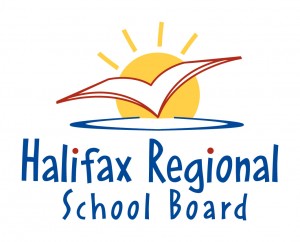 STUDENT MEDIA RELEASE FORMThroughout the school year we like to take pictures of our students doing great things.  We like to tweet the pictures and occasionally we are asked to be on TV.  We would like for all of our students to be able to take part in this.I, _____________________________________________________________, hereby     (Name of Student or Parent/Guardian if Student is under 18 years of age)Consent to my child/children being:						Filmed						Audiotaped						Interviewed						Videotaped						Photographedby the media (print and broadcast), and employees, agents or servants of the  Halifax Regional School Board for the 2020-21 school year at _____ JL Ilsley High School_________Name of Student: ______________________________________________________________Home Telephone Number: ____________________________________________________________________________________________________________________	__________________(Signature of Student or Parent/Guardian if Student is under 18 years of age)	               (Date)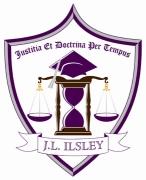 DemographicsIn an attempt to make sure we have the most up to date information in PowerSchool, we are asking families to complete the information below that applies to your child. Student Name: _________________________________________________Address: ______________________________________________________Home Phone #: _________________________________________________Student Cell Phone: _____________________________________________Parent 1 name: _______________________________________Parent 1 cell phone: ___________________________________Parent 1 home phone: _________________________________Parent 1 email: _______________________________________Parent 2 name: _______________________________________Parent 2 cell phone: ___________________________________Parent 2 home phone: _________________________________Parent 2 email: ___________________________________________________________________________Parent/Guardian SignatureDoes the student have access to internet in the home?                     YESNOIs the internet access in the home high speed internet?                     YES          NODoes the student have access to an internet connected device?         YES          NOType of internet connected device (select all that apply):
       None/Not Identified       Phone or Tablet       Desktop or Laptop       Other Type of internet connected device (select all that apply):
       None/Not Identified       Phone or Tablet       Desktop or Laptop       Other 